MELLÉKLETEK 9. ÓRAA 9. óra mellékletei:9./1. Megírt hexameterek és disztichonok QR-kódolással (tanulói munka) 1.  2.   3.  4. 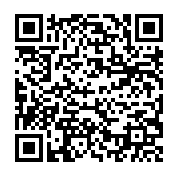 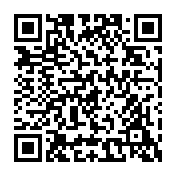 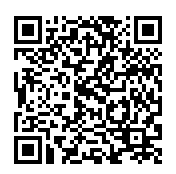 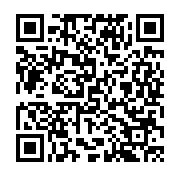 9./2. A líra műneme – gondolattérkép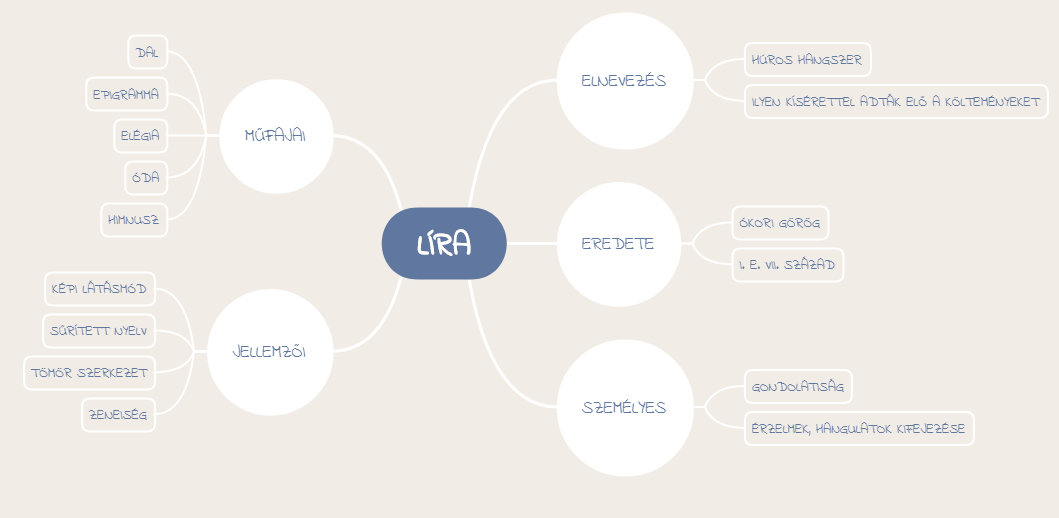 9./3. A himnusz – tanári dia